  PRIMORSKO-GORANSKA ŽUPANIJA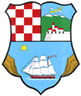 ZAPISNIK SA SASTANKASazivačIme i prezimePotpisSazivačVilma Renate Car KatnićNaziv sastanka:4. Sastanak Školskog odbora Osnovne škole Jurja Klovića Tribalj1.Mjesto:     TribaljPočetak:18,00 sati1.Dan i datum:6. listopada 2021.Završetak:18, 30 sati2.Prisutni:Sabina Mužević, Martina Milčić Ajvaz, Mia Lakotić, Ivica Žirovec, Linda Surop, Oliver Šimčić  ravnateljica Vilma Renate Car Katnić,   i tajnik  Boško Mažar3.Odsutni:Viliana Malnar                                                                                                                                                                                                                                                                                                                                                                                                                                                                                                                                                                                                                             4.Dnevni red:Predsjednica Školskog odbora Martina Milčić Ajvaz je predložila sljedeći dnevni red:Verificiranje zapisnika s prethodne sjedniceGodišnji plan i program rada škole za školsku 2021./2022. godinuŠkolski kurikulum za školsku 2021./2022. godinuZapošljavanje učitelja matematikeIzvješće o stanju sigurnosti u školiPravila za upravljanje dokumentarnim gradivomUtvrđivanje cijene učeničke marende.MožebitnoDnevni red je jednoglasno prihvaćen.Utvrđeno je da je sjednici nazočno 6 članova Školskog odbora, što je dostatno za pravovaljano odlučivanje.Tijek izlaganja i rezultati sastankaAd  1. Sažetak izlaganja i raspraveAd  1. Sažetak izlaganja i raspraveAd  1. Sažetak izlaganja i raspraveŠkolski odbor je jednoglasno verificirao zapisnik s prethodne sjednice.Školski odbor je jednoglasno verificirao zapisnik s prethodne sjednice.Školski odbor je jednoglasno verificirao zapisnik s prethodne sjednice.Ad 1. Zaključak Zadužena osobaRokAd  2. Sažetak izlaganja i raspraveAd  2. Sažetak izlaganja i raspraveAd  2. Sažetak izlaganja i raspraveGodišnji plan i program rada za školsku 2021./2022- godinu, o kojemu su Učiteljsko vijeće i Vijeće roditelja prethodno dali pozitivno mišljenje, obrazložila je ravnateljica Vilma Renate Car Katnić.  Prostorni uvjeti su zadovoljavajući i tijekom godine će se poboljšati kada se počne koristiti prostor iz kojega se iselio dječji vrtić.Nastava je stručno zastupljena. Problem se javio kod prijevoza učenika jer su troškovi porasli, a Osnivač PGŽ još nije odabrao prijevoznika.Većih primjedbi nije bilo.Godišnji plan i program rada za školsku 2021./2022- godinu, o kojemu su Učiteljsko vijeće i Vijeće roditelja prethodno dali pozitivno mišljenje, obrazložila je ravnateljica Vilma Renate Car Katnić.  Prostorni uvjeti su zadovoljavajući i tijekom godine će se poboljšati kada se počne koristiti prostor iz kojega se iselio dječji vrtić.Nastava je stručno zastupljena. Problem se javio kod prijevoza učenika jer su troškovi porasli, a Osnivač PGŽ još nije odabrao prijevoznika.Većih primjedbi nije bilo.Godišnji plan i program rada za školsku 2021./2022- godinu, o kojemu su Učiteljsko vijeće i Vijeće roditelja prethodno dali pozitivno mišljenje, obrazložila je ravnateljica Vilma Renate Car Katnić.  Prostorni uvjeti su zadovoljavajući i tijekom godine će se poboljšati kada se počne koristiti prostor iz kojega se iselio dječji vrtić.Nastava je stručno zastupljena. Problem se javio kod prijevoza učenika jer su troškovi porasli, a Osnivač PGŽ još nije odabrao prijevoznika.Većih primjedbi nije bilo.Ad 2. Zaključak Zadužena osobaRokŠkolski odbor je jednoglasno  donio Godišnji plan i program škole za školsku 2021./2022. godinu.Vilma Renate Car Katnić31.8.2022.Ad  3. Sažetak izlaganja i raspraveAd  3. Sažetak izlaganja i raspraveAd  3. Sažetak izlaganja i raspraveŠkolski kurikulum za školsku 2021./2022. godinu, o kojemu su Učiteljsko vijeće i Vijeće roditelja prethodno dali pozitivno mišljenje, obrazložila je ravnateljica Vilma Renate Car Katnić. Tijekom ove školske godine planirano je provesti i terensku nastavu, što ipak ovisi o epidemijskom stanju.Nije bilo primjedbi.Školski kurikulum za školsku 2021./2022. godinu, o kojemu su Učiteljsko vijeće i Vijeće roditelja prethodno dali pozitivno mišljenje, obrazložila je ravnateljica Vilma Renate Car Katnić. Tijekom ove školske godine planirano je provesti i terensku nastavu, što ipak ovisi o epidemijskom stanju.Nije bilo primjedbi.Školski kurikulum za školsku 2021./2022. godinu, o kojemu su Učiteljsko vijeće i Vijeće roditelja prethodno dali pozitivno mišljenje, obrazložila je ravnateljica Vilma Renate Car Katnić. Tijekom ove školske godine planirano je provesti i terensku nastavu, što ipak ovisi o epidemijskom stanju.Nije bilo primjedbi.Ad 3. Zaključak Zadužena osobaRokŠkolski odbor je jednoglasno donio Školski kurikulum za školsku 2021./2022. godinu..Vilma Renate Car Katnić31.8.2021.Ad  4. Sažetak izlaganja i raspraveAd  4. Sažetak izlaganja i raspraveAd  4. Sažetak izlaganja i raspraveNa natječaj za učitelja matematike prijavu je dostavila Rina Anić. Drugih prijava nije bilo. Rina Anić ispunjava sve uvjete za učitelja matematike. Ravnateljica predlaže da se s Rinom Anić sklopi ugovor o radu  na neodređeno puno radno vrijeme.Na natječaj za učitelja matematike prijavu je dostavila Rina Anić. Drugih prijava nije bilo. Rina Anić ispunjava sve uvjete za učitelja matematike. Ravnateljica predlaže da se s Rinom Anić sklopi ugovor o radu  na neodređeno puno radno vrijeme.Na natječaj za učitelja matematike prijavu je dostavila Rina Anić. Drugih prijava nije bilo. Rina Anić ispunjava sve uvjete za učitelja matematike. Ravnateljica predlaže da se s Rinom Anić sklopi ugovor o radu  na neodređeno puno radno vrijeme.Ad 4. Zaključak Zadužena osobaRokŠkolski odbor je jednoglasno dao suglasnost ravnatelju da s Rinom Anić sklopi ugovor o radu.Vilma Renate Car KatnićBoško Mažar12.10.2021.Ad  5. Sažetak izlaganja i raspraveAd  5. Sažetak izlaganja i raspraveAd  5. Sažetak izlaganja i raspraveRavnateljica Vilma Renate Car Katnić je izvijestila Školski je da je stanje sigurnosti u školi zadovoljavajuće.Redovito se provode sve mjere tehničke zaštite te preventivne mjere za sprječavanje nasilja.Ravnateljica Vilma Renate Car Katnić je izvijestila Školski je da je stanje sigurnosti u školi zadovoljavajuće.Redovito se provode sve mjere tehničke zaštite te preventivne mjere za sprječavanje nasilja.Ravnateljica Vilma Renate Car Katnić je izvijestila Školski je da je stanje sigurnosti u školi zadovoljavajuće.Redovito se provode sve mjere tehničke zaštite te preventivne mjere za sprječavanje nasilja.Ad 5. ZaključakZadužena osobaRokŠkolski odbor je prihvatio izvješće. Ad  6. Sažetak izlaganja i raspraveAd  6. Sažetak izlaganja i raspraveAd  6. Sažetak izlaganja i raspraveTajnik Boško Mažar je obrazložio potrebu donošenja Pravila o upravljanju dokumentarnim gradivom. Državni arhiv je sukladno Zakonu tražio da se izmijeni tekst pethodno dostavljen radi suglasnosti.Tajnik Boško Mažar je obrazložio potrebu donošenja Pravila o upravljanju dokumentarnim gradivom. Državni arhiv je sukladno Zakonu tražio da se izmijeni tekst pethodno dostavljen radi suglasnosti.Tajnik Boško Mažar je obrazložio potrebu donošenja Pravila o upravljanju dokumentarnim gradivom. Državni arhiv je sukladno Zakonu tražio da se izmijeni tekst pethodno dostavljen radi suglasnosti.Ad 6. ZaključakZadužena osobaRokŠkolski odbor je jednoglasno donio Pravila o upravljanju dokumentarnim gradivom. Boško MažarAd  7. Sažetak izlaganja i raspraveAd  7. Sažetak izlaganja i raspraveAd  7. Sažetak izlaganja i raspraveRavnateljica Vilma Renate Car Katnić je izvijestila Školski odbor da je došlo do povećanja troškova namirnica za učeničku marendu čija cijena od 6,00 kn se nije mijenjala već nekoliko godina. Da bi se pokrili troškovi pripreme marende nužno je povećanje cijene učeničke marende na 7,00 kn, što bi trebalo biti dostatno, ako ne bude daljnjeg povećanja cijena.Ravnateljica Vilma Renate Car Katnić je izvijestila Školski odbor da je došlo do povećanja troškova namirnica za učeničku marendu čija cijena od 6,00 kn se nije mijenjala već nekoliko godina. Da bi se pokrili troškovi pripreme marende nužno je povećanje cijene učeničke marende na 7,00 kn, što bi trebalo biti dostatno, ako ne bude daljnjeg povećanja cijena.Ravnateljica Vilma Renate Car Katnić je izvijestila Školski odbor da je došlo do povećanja troškova namirnica za učeničku marendu čija cijena od 6,00 kn se nije mijenjala već nekoliko godina. Da bi se pokrili troškovi pripreme marende nužno je povećanje cijene učeničke marende na 7,00 kn, što bi trebalo biti dostatno, ako ne bude daljnjeg povećanja cijena.Ad 6. ZaključakZadužena osobaRokŠkolski odbor je jednoglasno prihvatio prijedlog ravnateljice o povećanju cijene učeničke marende na 7,00 kn. Boško Mažar, Silvia Raguž KovačevićZapisnik sastavio:Ime i prezimePotpisZapisnik sastavio:Boško MažarKLASA:602-02/21-11/5URBROJ:2107-34-21-4